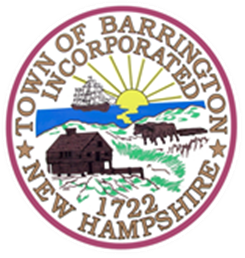 BARRINGTON PLANNING BOARD MEETINGNEW LOCATION:    EARLY CHILDHOOD LEARNING CENTER77 RAMSDELL LANEBarrington, NH 03825Tuesday March 5, 20196:30 p.m.                         	           AGENDAROLL CALLMembers James Jennison, ChairJeff Brann, Vice ChairSteve DiamondDonna MassucciAndy Knapp ex- officio Fred NicholsTown Planner:    Marcia GassesMINUTES REVIEW AND APPROVAL        Approval of the February 19, 2019 meeting minutes.ACTION ITEM227-9-GR-19-SR (Owners: Daniel & Janet O’Lone) Request by applicant for a 3.4 Conditional Use Permit to allow a home-based business in a non-attached barn located at 15 Parker Mountain Road (Map 227, Lot 9) on a 25.11-acre lot in the General Residential (GR) Zoning District. * 270-81&82-RC-19-SR (Owner: Mike Dumont, Sterling Realty) Request by applicant for a 9.6 Special Permit and Site Review to construct a new garage at the rear of the parking lot located at 58 Old Concord Turnpike (Map 270, Lots 81 & 82) on a 2.8-acre lot in the Regional Commercial (RC) Zoning District.* BY: Christopher Berry, Berry Surveying & Engineering; 335 Second Crown Point Road; Barrington, NH 03825.*Indicates that if the application is accepted as complete, the public hearing will be held the same evening, at which time any interested party may offer comment to the Planning Board.COMMUNICATIONS RECEIVEDREPORTS FROM OTHER COMMITTEESUNFINISHED BUSINESSOTHER BUSINESS THAT MAY PROPERLY COME BEFORE THE BOARDSETTING OF DATE, TIME AND PLACE OF NEXT MEETING AND ADJOURNMENT Other information.  a) Files on the applications and items, above, including the full text of any proposed ordinances, regulations, or other initiatives are available for inspection in the Planning & Land Use Office, from 8:00 a.m. to 3:00 p.m., Monday through Thursday;   b) If you are looking at this agenda on the Town’s website, you can click on any underlined projects and other items to access additional information;  c) This agenda, these applications, and other items are subject to errors, omissions, and change prior to final action;  d) Some agendas are marked as “Preliminary Agenda”.  These are subject to change.  The final agenda will be prepared on the Thursday evening prior to the meeting and will be posted on the Town’s website; e) Contact the Planning & Land Use Department if you have questions or comments about these or any related matters or if you have a disability requiring specialprovision.Persons with a disability may request a reasonable accommodation by contacting the Land Use Office at 603.664.5798. Requests should be made 5 days in advance.